For the week of September 5th – September 8th Objectives We Focused On In First Grade This Week: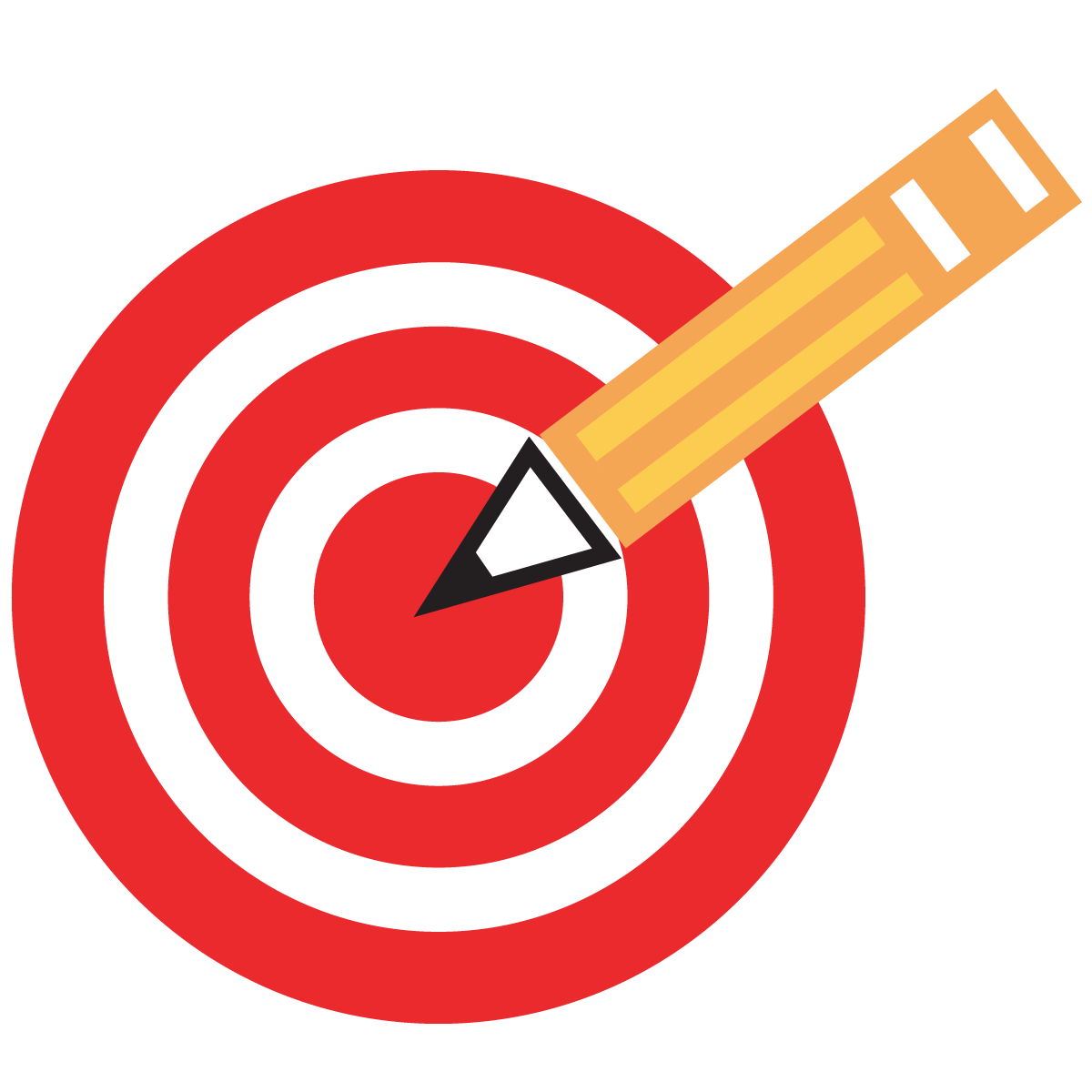 We can read words with short a sounds.We can choose key details from a story. We can compare two numbers. We can order three numbers. We can pick out rhyming words. I have been in Vancouver helping my sister who just had her first baby! However, I have been in contact with Ms. Victoria and Mrs. Sturdivan this week and they have reported that the kids had a fantastic week! They said they worked hard and also did very well with their first time doing the Star Test as first graders. In Science the kids made Obleeck with Mrs. Sturdivan. Which was a great hands on activity to introduce the concepts of solids, liquids and gases. We will be continuing to talk about the 3 states of mater next week!  Newsletter News: Mt. Carmel goes to UCSB as a part of Gauchos Give September 28thWe're excited to have Mt. Caramel school attend the UCSB Gauchos Give Soccer game against Fullerton on September 28! UCSB is in the process of printing tickets and would like to know how many students would like to attend free of charge.  Please email Mrs. Van Eyck if interesting. carlyve@mountcarmelschool.netEvents and RemindersWednesday – Scholastic Book Orders due. Saturday – OLMCS Auction at Santa Barbara Polo Fields at 5pm! Monday, September 18th – Ms. Victoria’s Birthday!Wednesday, September 20th – MassFriday, September 22nd – School Pictures – Uniform or Code A Thank you! Erica Holtgrewe